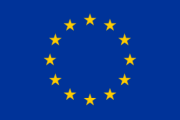 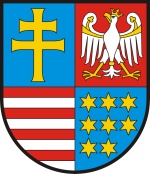 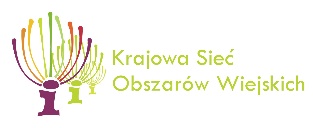 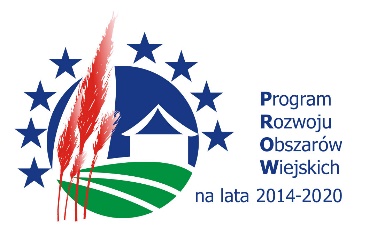 	  UNIA EUROPEJSKA					„EUROPEJSKI FUNDUSZ ROLNY NA RZECZ ROZWOJU OBSZARÓW WIEJSKICH: EUROPA INWESTUJĄCA W OBSZARY WIEJSKIE”Realizacja operacji pn.: „Realizacja Planu Działania Krajowej Sieci Obszarów Wiejskich na lata 2014-2020 (w latach 2018 i 2019) – część XVIII” zgodnie z Planem operacyjnym na lata 2018 - 2019 Krajowej Sieci Obszarów Wiejskich     w ramach Programu Rozwoju Obszarów Wiejskich na lata 2014 - 2020.„Realizacja Planu Działania Krajowej Sieci Obszarów Wiejskich na lata 2014-2020 (w latach 2018 i 2019) – część XIX oraz koszty delegacji za rok 2020” zgodnie z Planem operacyjnym na lata 2018 - 2019 oraz 2020 – 2021 Krajowej Sieci Obszarów Wiejskich w ramach Programu Rozwoju Obszarów Wiejskich na lata  2014-2020Operacja współfinansowana ze środków Unii Europejskiej w ramach Pomocy Technicznej Programu Rozwoju Obszarów Wiejskich na lata 2014-2020.Instytucja zarządzająca Programem Rozwoju Obszarów Wiejskich         na lata 2014-2020  - Minister Rolnictwa i Rozwoju Wsi.